Date: February 8, 2019In your journal record the following:ART 1010 ENTRY #8:ART THINK:  We talked about drawing media last time – see how many you can remember (write them down).  Announcements/Reminders:   Quiz on chapters 4 & 5 on February 14th Assignment #1 is due Feb. 19th.Today’s Objective:  Go over Chapter 5Work on assignment #1Homework: study for quiz on chapters 4 & 5 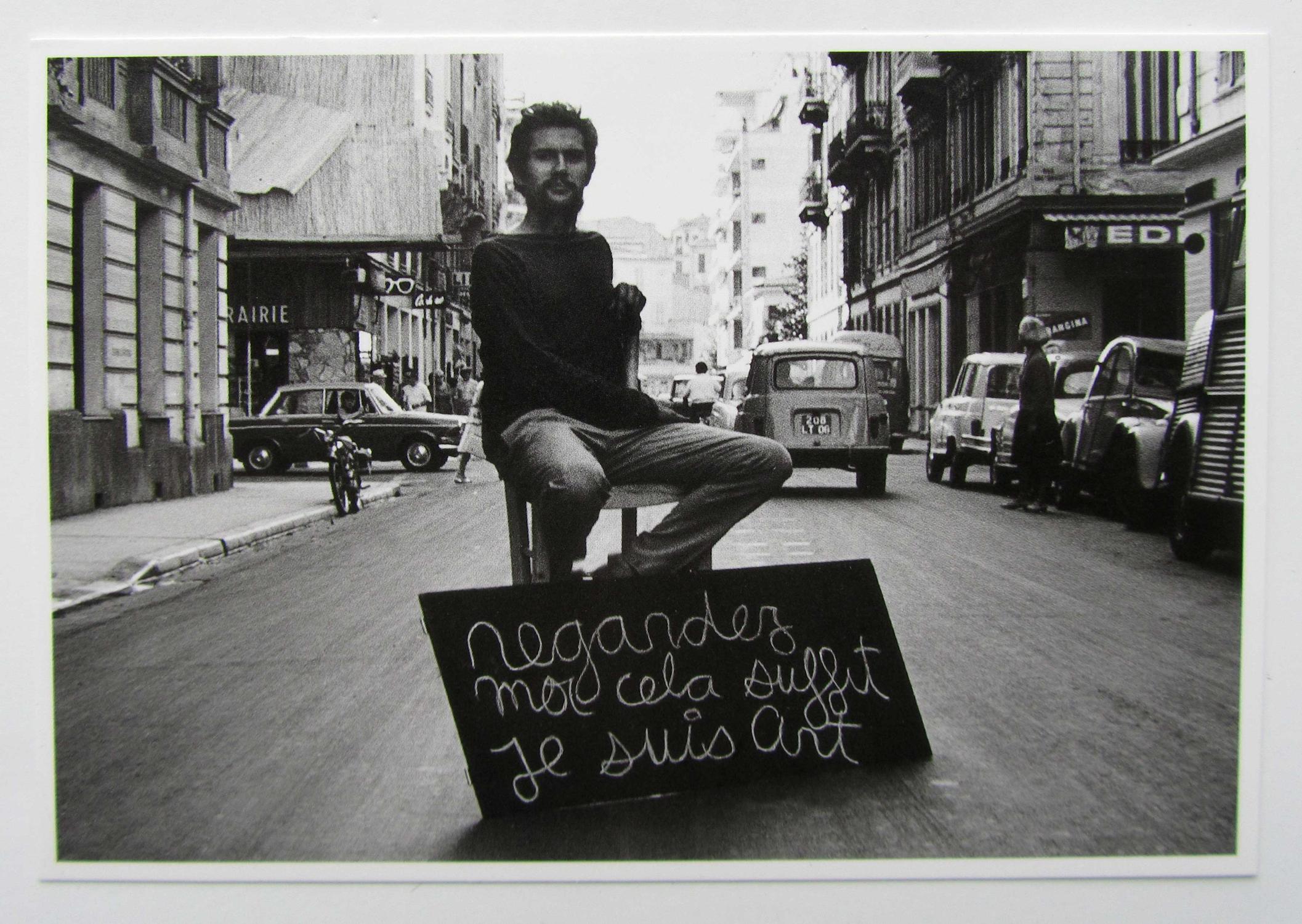 